СЛУЖБЕНИ ЛИСТ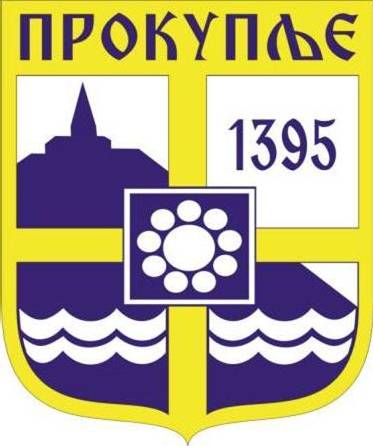 ГРАДА ПРОКУПЉА1На основу члана 46. Закона о локалној самоуправи („Сл.гласник РС“, број 129/07,83/14-др.закон и 101/2016-др.закон, 47/2018) и члана 63. став  1. тачка 27. Статута Града Прокупља („Службени лист општине Прокупље бр. 15/18), Градско веће града Прокупља на седници одржаној 26.01.2023.године донела јеР Е Ш Е Њ ЕIДаје се сагласност на Усаглашени финансијски план директног корисника буџета Града Прокупља Градске управе града Прокупља бр.400-1/2023-04 од 26.01.2023.годинеIIРешење ступа на снагу даном доношења.IIIРешење објавити у „Службеном листу Града Прокупља“.IVРешење доставити: Градској управи , Одељењу за привреду и финансије, и Архиви града Прокупља.Број: 06-9/2023-02У Прокупљу, 26.01.2023.годинеГРАДСКО ВЕЋЕ ГРАДА ПРОКУПЉА                                                                                                         ПРЕДСЕДНИК                                                                                                      ГРАДСКОГ ВЕЋА                                                                                                  Милан Аранђеловић с.р.С а д р ж а ј1.Решење о давању сагласности на Усаглашени финансијски план директног корисника буџета Града Прокупља Градске управе града Прокупља..........................................................................1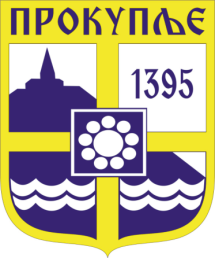    Издавач: Скупштина Грaда  Прокупља  Лист уредио Ивана Обрадовић  Главни и одговорни уредник: Секретар Скупштине Града  Прокупља  Александра ВукићевићГОДИНА XVБрој 7Прокупље27. Јануар2023.годинеЛист излази према потребиГодишња претплата: 1.000 дин.Цена овог броја износи: 40 дин.Рок за рекламацију: 10 дана